                                                             Date: Sep. 2017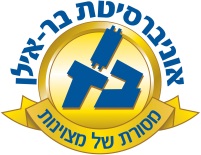 Course Name and Number:Hebrew Ulpan – Level 206-036-01Type of course: LectureYear of Studies: 2017-2018     Semester: Spring                credits: 2The courses objectives: (Overall Objectives/ Specific Objectives)The aim of the Ulpan is to teach Hebrew to overseas students. The studies are directed at enabling students to understand lectures, comprehend texts, and express themselves orally and in writing. Course Description: Study materials includes: Hebrew Conversations, reading, writing, grammar explanations and exercises, vocabulary quiz and learning songs in Hebrew. Parts of speech: noun, adjective, verb, infinitive, adverb, conjunction, definite article.Topics:VocabularyLearning: Nouns, Prepositions, verbs, common acronyms.Grammar Knowing the correct noun and which adjective to add.Correct use of verbs in the different tenses: past, present and future.Spelling – knowing how to write word that sound the same but have different spelling and meaning. Course requirementsAttendance (at least 80% of the classes)Class participationHome WorkQuizzesFinal examGrade ComponentsFinal – 60%Attendance and home work for every class – 10%Quizzes – 30%Required textbooks: Ivrit mibereshit עברית מבראשית, חלק א, נילי גנני ורותי שמעוני